 Seamanship Weekend Kit List Pack in a Duffel Bag:Health Card  Mess Kit (plate, bowl, cup, fork knife, spoon)PillowSleeping Bag (winter)Toiletries (toothbrush, tooth paste, hair brush, etc.)  Feminine productsClothes for 2 days  Extra Socks and UnderwearMedication (if needed).Running shoesExtra Pants / Sweatshirt Winter Gear / Rain Gear (if needed)Toque (if needed)Gloves (if needed)Home-work (time has been allotted)Phase 5 instructors will being wearing combatsBootsPatriot ball cap2 black cadet issued shirts Pants/shirtGrey wool socksNOTE:You will need to show the officers your health card in order to attend the weekend.Remember, pack clothing for the weather, please dress in layers. If it gets hot you can take off a layer. Many of the lessons will be outside, so please be prepared to spend time outdoors. The weekend will carry on rain or shine.  The Corps is not responsible for any loss, theft or damage to any personal property.Please leave all expensive / valuable items at home (cell phones, iPods, hand held gaming devices, lap-tops, etc….).Time for homework is be available during the weekend, we encourage cadets to bring any they may have.  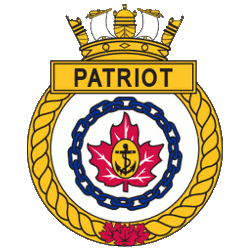 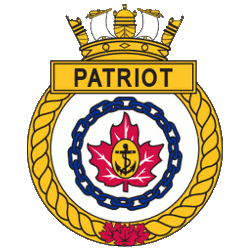  SEAMANSHIP TRAINING WEEKEND 5 April 2019 – 7 April 2019I give _______________________________ permission to attend Patriot’s Mandatory Seamanship Training Weekend on April 5-7th 2019.Your child’s transportation will need to be provided to Woodland Trails Scout Camp - Scouts Canada. (Cabins- Big Pine and Elm View)   Drop off time will be at: 1900 (7:00pm) on Friday April 5th, 2019Pick up time will be at: 1400 (2:00pm) on Sunday April 6th, 2019 Please state any medical changes here:___________________________________Please state any dietary restrictions here:__________________________________Parent/Guardian Signature: ______________________________                            Date:______Cadet Signature: ______________________________                                             Date:______       You will need to show an Officer or Chief your health card upon arrival. The Corps is not responsible for any loss, theft or damage to any personal property.Please leave all expensive / valuable items at home. Please refer to the kit list for what to bring. 